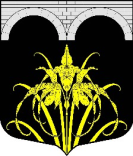 АДМИНИСТРАЦИЯ МУНИЦИПАЛЬНОГО ОБРАЗОВАНИЯНАЗИЕВСКОЕ ГОРОДСКОЕ ПОСЕЛЕНИЕКИРОВСКОГО МУНИЦИПАЛЬНОГО РАЙОНАЛЕНИНГРАДСКОЙ ОБЛАСТИП О С Т А Н О В Л Е Н И Еот  22  января  2018  года  №  13О внесении изменений в постановление администрации муниципального образования Назиевское городское поселение Кировского муниципального района  Ленинградской области от 01 июня 2017 года №162 «Об утверждении административного регламента  по выдаче, переоформлению разрешений на право организации розничных рынков и продление срока действия разрешений на право организации розничных рынков   на территории муниципального образования Назиевское городское  поселение  Кировского муниципального района Ленинградской области»С целью приведения в соответствие с Типовым Административным регламентом предоставления муниципальной услуги «Выдача, переоформление разрешений на право организации розничных рынков и продление срока действия разрешений на право организации розничных рынков», разработанным Правительством Ленинградской области:1.Внести изменения в постановление администрации муниципального образования Назиевское городское поселение Кировского муниципального района Ленинградской области от 01 июня 2017 года № 162 «Об утверждении административного регламента по выдаче, переоформлению разрешений на право организации розничных рынков и продление срока действия разрешений на право организации розничных рынков на территории муниципального образования Назиевское городское поселение Кировского муниципального района Ленинградской области» (далее - постановление):1.1. Пункт 6.8. Приложения к постановлению исключить.2. Настоящее постановление вступает в силу со дня его опубликования.Глава администрации                                                               О. И. КибановРазослано:  дело, специалист, «Назиевский вестник», прокуратура